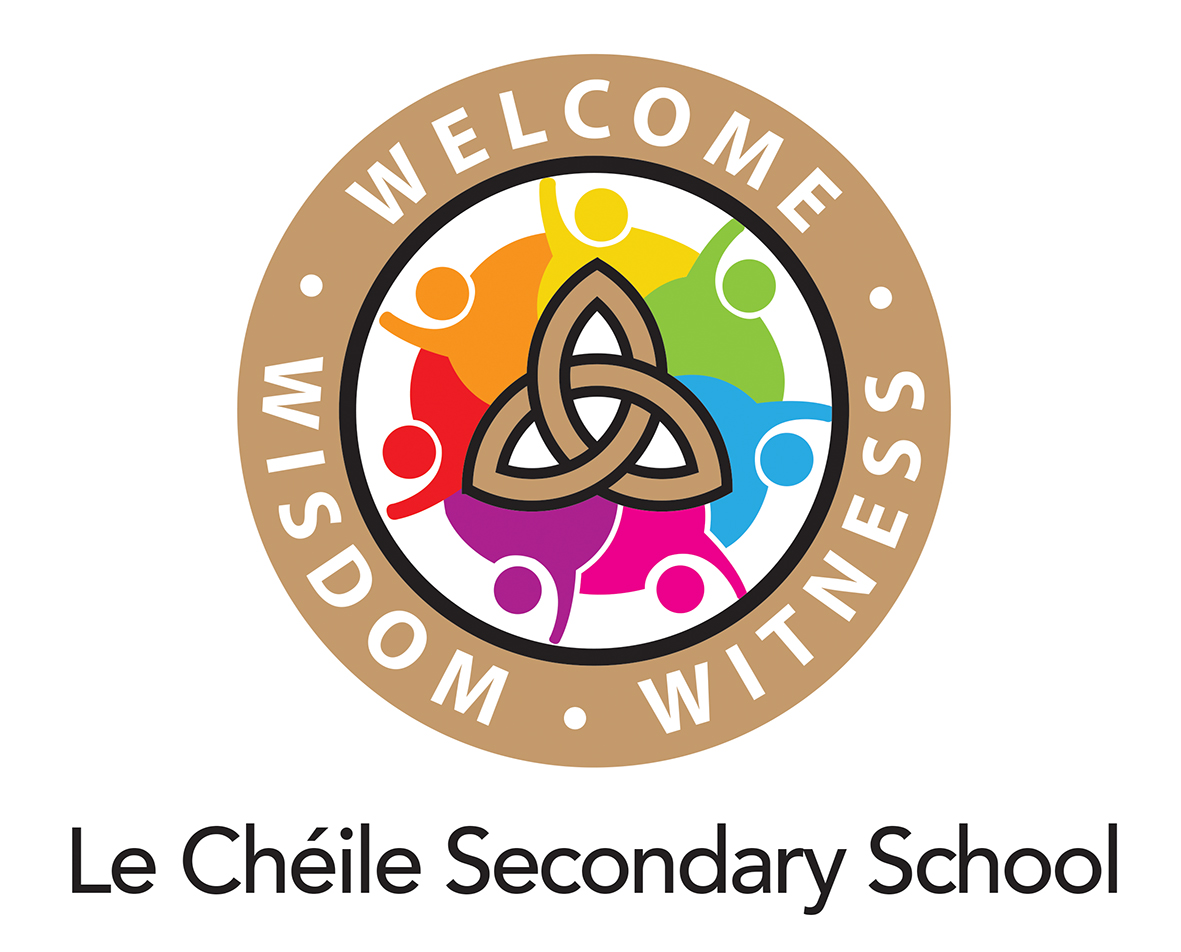 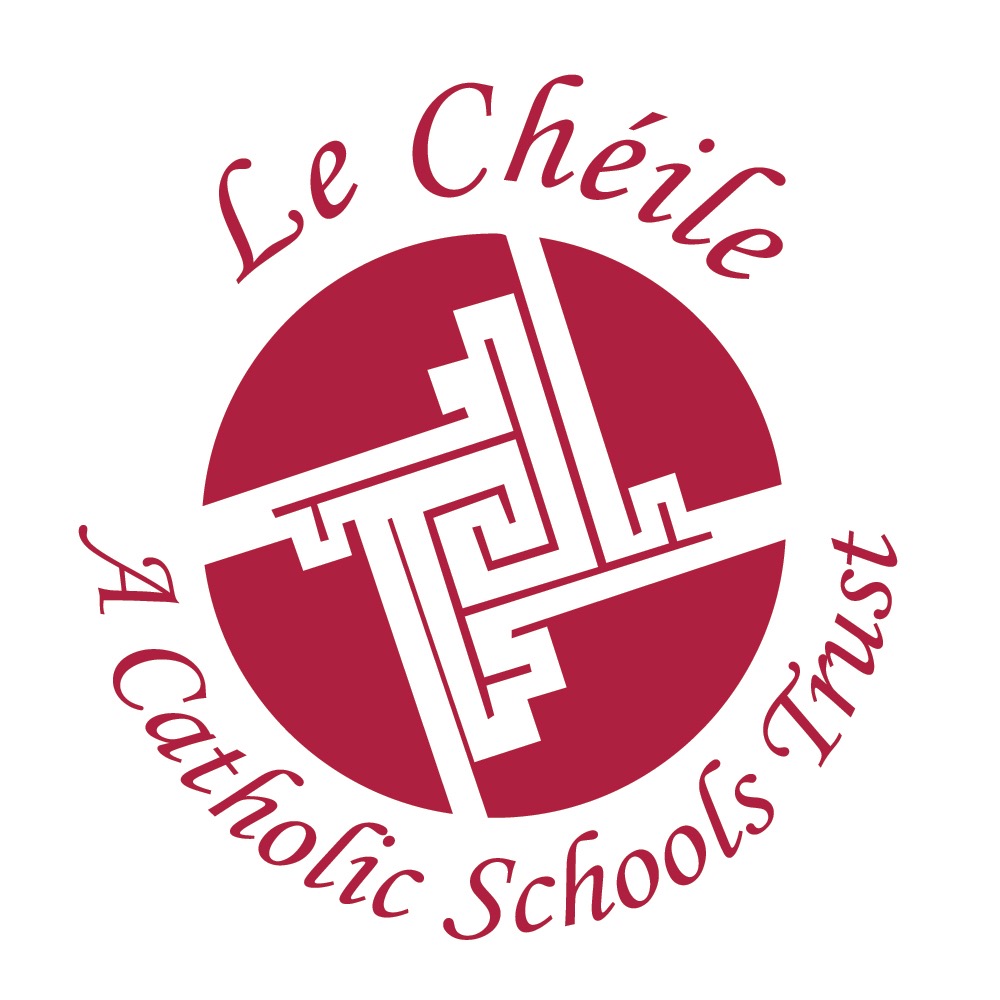 *Please Note:Only those referees who know you in a professional capacity should be included. Close relatives and friends should not be listed as referees.As it is probable that referees will have to be contacted outside of school times, it is crucial that phone numbers (preferably mobile numbers) outside of working hours, are given.If the current employer (where applicable) is not named as a referee, the Selection Board reserves the right to seek a reference from the current employer.The Selection Board in its sole discretion will determine the suitability of any reference. The Selection Board further reserves the right to seek from a candidate the names of additional referees.All of the details furnished on this application form are true and correct to the best of my knowledge.I am aware of the qualifications, requirements and particulars for this post, as set out in the advertisement and other relevant documentation.Signature ____________________________       Date____________________Applicant’s Personal DetailsApplicant’s Personal DetailsApplicant’s Personal DetailsApplicant’s Personal DetailsApplicant’s Personal DetailsApplicant’s Personal DetailsName (as per Teaching Council Register)Name (as per Teaching Council Register)Correspondence AddressCorrespondence AddressMobile NoMobile NoCorrespondence AddressCorrespondence AddressLandline NoLandline NoCorrespondence AddressCorrespondence AddressE-mail E-mail Qualification to Teach at Post- Primary LevelQualification to Teach at Post- Primary LevelQualification to Teach at Post- Primary LevelQualification to Teach at Post- Primary LevelQualification to Teach at Post- Primary LevelQualification to Teach at Post- Primary LevelQualification(s)Awarding University,College or InstituteAwarding University,College or InstituteFinal results received:Final results received:Day/Month/YearTeaching Council Registration :Teaching Council Registration :Teaching Council Registration :Teaching Council Registration :Teaching Council Registration :Teaching Council Registration :Registration Number __________________Subjects: _________________________________________________Registration Status: 	Full ❒			Conditional	❒If conditional, please state the condition(s) and the date by which each condition must be met:Condition 1:_________________________________ Expiry Date: _____________
Pending: If pending, please state the date of submission of application:_________________Garda Vetting:Have you been Garda Vetted:       Yes:       ❒			No:	❒Evidence of Garda Vetting: _________________________________________________Registration Number __________________Subjects: _________________________________________________Registration Status: 	Full ❒			Conditional	❒If conditional, please state the condition(s) and the date by which each condition must be met:Condition 1:_________________________________ Expiry Date: _____________
Pending: If pending, please state the date of submission of application:_________________Garda Vetting:Have you been Garda Vetted:       Yes:       ❒			No:	❒Evidence of Garda Vetting: _________________________________________________Registration Number __________________Subjects: _________________________________________________Registration Status: 	Full ❒			Conditional	❒If conditional, please state the condition(s) and the date by which each condition must be met:Condition 1:_________________________________ Expiry Date: _____________
Pending: If pending, please state the date of submission of application:_________________Garda Vetting:Have you been Garda Vetted:       Yes:       ❒			No:	❒Evidence of Garda Vetting: _________________________________________________Registration Number __________________Subjects: _________________________________________________Registration Status: 	Full ❒			Conditional	❒If conditional, please state the condition(s) and the date by which each condition must be met:Condition 1:_________________________________ Expiry Date: _____________
Pending: If pending, please state the date of submission of application:_________________Garda Vetting:Have you been Garda Vetted:       Yes:       ❒			No:	❒Evidence of Garda Vetting: _________________________________________________Registration Number __________________Subjects: _________________________________________________Registration Status: 	Full ❒			Conditional	❒If conditional, please state the condition(s) and the date by which each condition must be met:Condition 1:_________________________________ Expiry Date: _____________
Pending: If pending, please state the date of submission of application:_________________Garda Vetting:Have you been Garda Vetted:       Yes:       ❒			No:	❒Evidence of Garda Vetting: _________________________________________________Registration Number __________________Subjects: _________________________________________________Registration Status: 	Full ❒			Conditional	❒If conditional, please state the condition(s) and the date by which each condition must be met:Condition 1:_________________________________ Expiry Date: _____________
Pending: If pending, please state the date of submission of application:_________________Garda Vetting:Have you been Garda Vetted:       Yes:       ❒			No:	❒Evidence of Garda Vetting: _________________________________________________Details of academic Qualifications – most recent firstInclude under-graduate & post-graduate qualifications.  Please include any qualifications in special education, if applicable.  The successful candidate will be asked to present original documents.Details of academic Qualifications – most recent firstInclude under-graduate & post-graduate qualifications.  Please include any qualifications in special education, if applicable.  The successful candidate will be asked to present original documents.Details of academic Qualifications – most recent firstInclude under-graduate & post-graduate qualifications.  Please include any qualifications in special education, if applicable.  The successful candidate will be asked to present original documents.Details of academic Qualifications – most recent firstInclude under-graduate & post-graduate qualifications.  Please include any qualifications in special education, if applicable.  The successful candidate will be asked to present original documents.Details of academic Qualifications – most recent firstInclude under-graduate & post-graduate qualifications.  Please include any qualifications in special education, if applicable.  The successful candidate will be asked to present original documents.Details of academic Qualifications – most recent firstInclude under-graduate & post-graduate qualifications.  Please include any qualifications in special education, if applicable.  The successful candidate will be asked to present original documents.Details of academic Qualifications – most recent firstInclude under-graduate & post-graduate qualifications.  Please include any qualifications in special education, if applicable.  The successful candidate will be asked to present original documents.Details of academic Qualifications – most recent firstInclude under-graduate & post-graduate qualifications.  Please include any qualifications in special education, if applicable.  The successful candidate will be asked to present original documents.Qualification & GradeQualification & GradeAwarding University, College or InstituteAwarding University, College or InstituteAwarding University, College or InstituteLength of CourseFinal results received:Day/Month/YearFinal results received:Day/Month/YearTeaching Experience – most recent first Teaching Experience – most recent first Teaching Experience – most recent first Teaching Experience – most recent first Teaching Experience – most recent first Teaching Experience – most recent first Teaching Experience – most recent first Teaching Experience – most recent first School Name & AddressSchool Name & AddressSchool Name & AddressDate(s) of service in the schoolDate(s) of service in the schoolPosition(s) heldDates in each PositionDates in each PositionFrom:To:From:To:From:To:From:To:From:To:From:To:From:To:From:To:From:To:From:To:Post(s) of Responsibility Held (if any) – Most recent firstPost(s) of Responsibility Held (if any) – Most recent firstPost(s) of Responsibility Held (if any) – Most recent firstPost(s) of Responsibility Held (if any) – Most recent firstPost(s) of Responsibility Held (if any) – Most recent firstPost(s) of Responsibility Held (if any) – Most recent firstPost(s) of Responsibility Held (if any) – Most recent firstPost(s) of Responsibility Held (if any) – Most recent firstSchool NameAddressAddressAddressPosition(s) heldPosition(s) heldPosition(s) heldDatesFrom:To:From:To:*If newly qualified please insert teaching practice details – most recent first*If newly qualified please insert teaching practice details – most recent first*If newly qualified please insert teaching practice details – most recent first*If newly qualified please insert teaching practice details – most recent first*If newly qualified please insert teaching practice details – most recent first*If newly qualified please insert teaching practice details – most recent firstSchool Name & AddressDatesDatesYear Groups taughtYear Groups taughtFrom:To:From:To:From:To:From:To:From:To:From:To:From:To:From:To:Additional Relevant qualifications e.g. ICT, First aid, Child Protection etc.Additional Relevant qualifications e.g. ICT, First aid, Child Protection etc.Additional Relevant qualifications e.g. ICT, First aid, Child Protection etc.Additional Relevant qualifications e.g. ICT, First aid, Child Protection etc.Additional Relevant qualifications e.g. ICT, First aid, Child Protection etc.Additional Relevant qualifications e.g. ICT, First aid, Child Protection etc.College(s)College(s)Qualification and YearQualification and YearModules StudiedModules StudiedOther relevant, non-accredited courses engagements etc.– most recent firstOther relevant, non-accredited courses engagements etc.– most recent firstOther relevant, non-accredited courses engagements etc.– most recent firstOther relevant, non-accredited courses engagements etc.– most recent firstOther relevant, non-accredited courses engagements etc.– most recent firstOther relevant, non-accredited courses engagements etc.– most recent firstAreas of Special interest – curricular / co-Curricular / Extra CurricularAreas of Special interest – curricular / co-Curricular / Extra CurricularAreas of Special interest – curricular / co-Curricular / Extra CurricularAreas of Special interest – curricular / co-Curricular / Extra CurricularAreas of Special interest – curricular / co-Curricular / Extra CurricularAreas of Special interest – curricular / co-Curricular / Extra CurricularAreaAreaInterest /ExperienceInterest /ExperienceInterest /ExperienceInterest /Experiencecurricularcurricularco-Curricularco-CurricularExtra-CurricularExtra-CurricularOther Relevant employment/Voluntary activity  experience – most recent firstOther Relevant employment/Voluntary activity  experience – most recent firstOther Relevant employment/Voluntary activity  experience – most recent firstOther Relevant employment/Voluntary activity  experience – most recent firstOther Relevant employment/Voluntary activity  experience – most recent firstOther Relevant employment/Voluntary activity  experience – most recent firstEmployer/ProjectPositionPositionDutiesDatesGradeFrom:To:From:To:From:To:From:To:Please indicate how your experience / capability will assist in this particular postNot more than 150 wordsPlease indicate how your experience / capability will assist in this particular postNot more than 150 wordsPlease indicate how your experience / capability will assist in this particular postNot more than 150 wordsPlease indicate how your experience / capability will assist in this particular postNot more than 150 wordsPlease indicate how your experience / capability will assist in this particular postNot more than 150 wordsPlease indicate how your experience / capability will assist in this particular postNot more than 150 wordsOutline any recent curriculum  development or methodology innovations you have been involved in.Not more than 150 wordsOutline any recent curriculum  development or methodology innovations you have been involved in.Not more than 150 wordsOutline any recent curriculum  development or methodology innovations you have been involved in.Not more than 150 wordsOutline any recent curriculum  development or methodology innovations you have been involved in.Not more than 150 wordsOutline any recent curriculum  development or methodology innovations you have been involved in.Not more than 150 wordsOutline any recent curriculum  development or methodology innovations you have been involved in.Not more than 150 wordsLe Chéile Secondary School uses iPads in the classroom.  Please indicate your experience of using IT for teaching and learningLe Chéile Secondary School uses iPads in the classroom.  Please indicate your experience of using IT for teaching and learningLe Chéile Secondary School uses iPads in the classroom.  Please indicate your experience of using IT for teaching and learningLe Chéile Secondary School uses iPads in the classroom.  Please indicate your experience of using IT for teaching and learningLe Chéile Secondary School uses iPads in the classroom.  Please indicate your experience of using IT for teaching and learningLe Chéile Secondary School uses iPads in the classroom.  Please indicate your experience of using IT for teaching and learningLe Chéile Secondary School is a new Catholic school.  Please indicate how you think you can contribute to the ethos of The Le Chéile secondary school tyrrelstown in Not more than 150 wordsAny Additional information (not already mentioned) to support your applicationNot more than 150 wordsNames & Contact Details of Referees*Names & Contact Details of Referees*1.	Professional Referee 	1.	Professional Referee 	NameRelationship:AddressWork Tel No:Home Tel No:Mobile No:	2. Personal Referee		2. Personal Referee	NameRelationship: AddressWork Tel NumberHome Tel NumberMobile Nr